ULUDAĞ ÜNİVERSİTESİ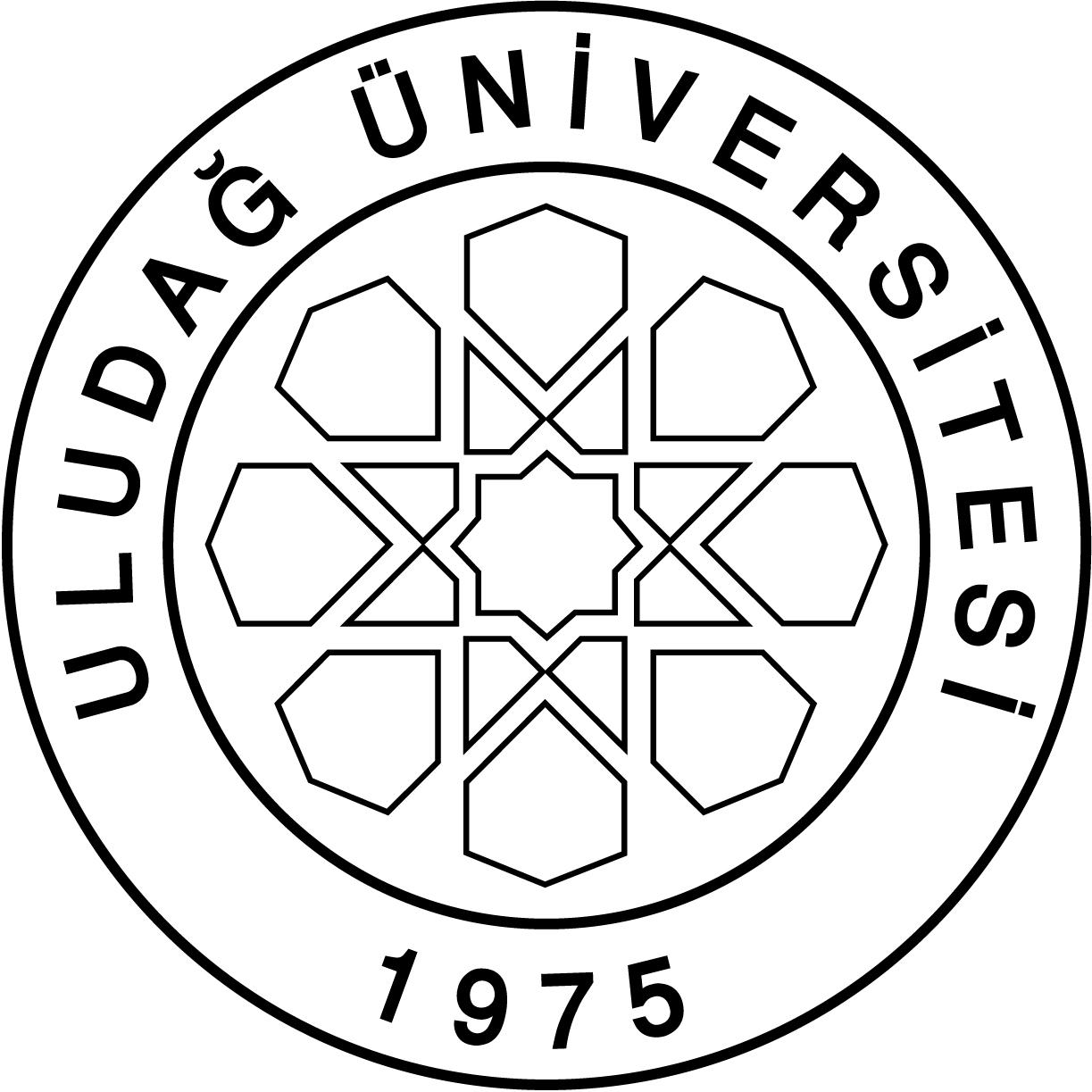  SOSYAL BİLİMLER ENSTİTÜSÜ  2017-2018 BAHAR DÖNEMİ EĞİTİM-ÖĞRETİM YILI HAFTALIK DERS PROGRAMI VE SINAV ÇİZELGESİProgramı			:  Yüksek Lisans	x DoktoraAnabilim Dalı	/ Bilim Dalı	: Sosyoloji    /  SosyolojiDersin KoduDersin AdıDersinDersinDersinDersinÖğretim ÜyesiAdı Soyadı  Öğretim ÜyesiAdı Soyadı  PazartesiPazartesiPazartesiSalıSalıSalıÇarşambaÇarşambaÇarşambaPerşembePerşembePerşembeCumaCumaCumaSınav TarihiSınav TarihiSaatiSaatiYeriDersin KoduDersin AdıTürüAktsKrediBaş. SaatiBaş. SaatiBitiş SaatiBaş. SaatiBaş. SaatiBitiş SaatiBaş. SaatiBaş. SaatiBitiş SaatiBaş. SaatiBaş. SaatiBitiş SaatiBaş. SaatiBaş. SaatiBitiş Saati BAHAR YARIYILISOS6102 Sosyolojinin Klasiklerini Anlamak II                  Z53Doç. Dr. Bengül GüngörmezDoç. Dr. Bengül Güngörmez12:0512:0514:35  :    :  E-216E-216 BAHAR YARIYILISOS6104Çağımızda İnsan Haklarına  Sosyolojik Bakış    Z43Doç. Dr. Bengül GüngörmezDoç. Dr. Bengül Güngörmez12:05     12:05      14:35      :    :  E-219E-219 BAHAR YARIYILISOS6106Dijital Teknoloji ve Yeni MedyaS52Doç. Dr. Rıza Sam Doç. Dr. Rıza Sam 13:0013:0014:35 BAHAR YARIYILISOS6108Kıta ve Anglosakson Düşünce Gelenekleri IIS52Doç. Dr. İbrahim KeskinDoç. Dr. İbrahim Keskin  08:50     08:50   10:30       :    :  E-219E-219 BAHAR YARIYILISOS6110Türk Düşünce TarihiS52Doç.Dr. İbrahim KeskinDoç.Dr. İbrahim Keskin14:4014:4016:15  :    :  E-216E-216 BAHAR YARIYILISOS6112Toplum ve CinsiyetS52Doç. Dr. Bengül GüngörmezDoç. Dr. Bengül Güngörmez  :    :    :  10:3010:3012:00  :    :  E-216E-216 BAHAR YARIYILIDoktora Uzmanlık Alan Dersi IDoç. Dr. Bengül Güngörmez Doç. Dr. Bengül Güngörmez   :    :   BAHAR YARIYILIDoktora Uzmanlık Alan Dersi IDoç. Dr. Rıza SamDoç. Dr. Rıza Sam  :    :    :    :    :    :    :    :    :    :    :   BAHAR YARIYILI  :    :    :    :    :    :    :    :    :    :    :    :    :    :  Doktora Uzmanlık Alan Dersi IDoç. Dr. İbrahim KeskinDoç. Dr. İbrahim Keskin  :    :    :    :    :    :    :    :    :    :    :  Doktora Tez DanışmanlığıDoç. Dr. Bengül Güngörmez Doç. Dr. Bengül Güngörmez   :    :    :    :    :    :    :    :    :    :    :    :    :    :  Doktora Tez DanışmanlığıDoç. Dr. Rıza SamDoç. Dr. Rıza SamDoktora Tez Danışmanlığı  Doç. Dr. İbrahim Keskin   Doç. Dr. İbrahim Keskin     :    :    :    :    :    :    :    :    :    :    :    :    :    :    :    :    :    :    :    :    :    :    :    :    :    :    :    :    :    :    :    :    :    :  Anabilim Dalı BaşkanıEnstitü MüdürüTarihTarih(Unvan, Ad Soyad, İmza)(Unvan, Ad Soyad, İmza)	